Newton Poppleford and Harpford Neighbourhood Plan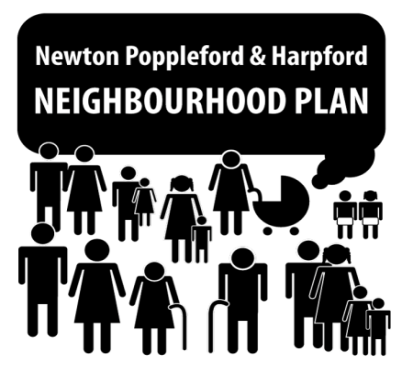 Meeting Agenda – 4th August, 2015, 8pm Cannon Inn, Newton PopplefordWelcome and ApologiesMinutes and Action Points of last meeting: Appendix 1 - Minutes of meeting held on 2nd July 2015Action Points:Judy to chase school for a response re. their involvement and contact senior schools/collegesMatt to create leaflet to inform community of NP contact detailsDavid (and all SG members) to speak to businesses about involvement in Community Day - to be discussed under agenda item 4 Emma to update the Project PlanEmma to draft a public engagement and consultation strategyMatt to create a leaflet advertising the Community DayCommunity Day Working Group to meet - to be discussed under agenda item 4 Matt to arrange Dropbox access for all SG members and non-editing rights for other interested partiesGill to pick out key issues from Housing comments - to be discussed under agenda item 5Val to request regular space in Parish Magazine and advertise for a communications officerAll to suggest questionnaire items for Housing theme - to be discussed under agenda item 5Val to query small towns and villages assessment 2014 with EDDCVal to ask EDDC how to complete a parish tree survey - to be discussed under agenda item 6Matt to set up summary document on Dropbox outlining who has been contacted about the Community Day and how they wish to be involved and all to complete as businesses/groups are contacted - to be discussed under agenda item 4.Val to ask dog trainer about agility display at Community Day - to be discussed under agenda item 4Makala to ask East Devon Pride about a hog roast for the Community Day - to be discussed under agenda item 4Matt to bring information about registering community assets to next meetingReport on Community Engagement ActivityCricket/tennis challenge, 30th July 2015Report from Community Day working group Date of Community DayProposed activitiesUpdate on interested parties (all) including dog agility, hog roast etc.  Summary document to be updated if necessary.Outcomes of Housing theme (for approval and sign-off by Steering Group)Key issues from community consultationProposed questionnaire itemsDiscussion of Environment, Sport & Leisure themeAOB and determination of date of next meeting Appendix 1: Minutes of meeting held 02/07/15Minutes of the meeting of the Neighbourhood Plan Steering Group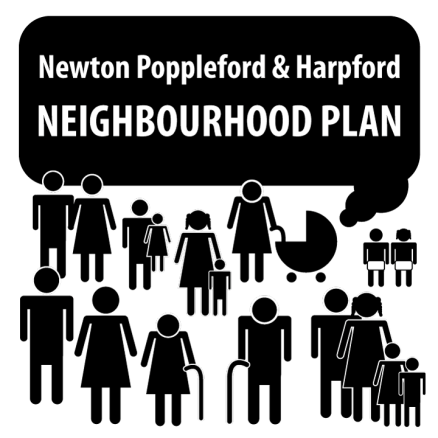 Thursday 2nd July 2015 @ 8.00 Pavilion/ The Cannon Inn.Present: Emma Coppell, Matt Coppell, Anita Kemp, David Zirker, Val Ranger, Lorna DaltonApologies: Gill Cameron-Webb, Marilyn and Chris Ashmead-Craig, Chris Burhop, Haylor Lass1	Minutes of the meeting 18th June 2015These were agreed as a true and accurate record.  2	Actions Brought ForwardJudy has been in contact with local schools and will follow this up for a response. Also to contact Senior schools for involvement. – Roll on Sheila Tweed is keen to help re traffic and transport - completedMatt’s information leaflet is being prepared to go out with Val’s newsletter from 13th July 2015Thank you letters to Carol Rowe and Tony Cox - completedDavid Zirker and local businesses – see Item 6Haylor to put a Stop Press in the parish magazine – CompletedEmma to update Project Plan – roll onEmma to draft a public engagement and consultation strategy – roll on Matt to create a leaflet advertising the Community Day – deferred until date of Community Day is confirmed Community Day Working Group – see agenda Item  6Matt to arrange Dropbox access for all SG members Resolved: Matt to look at non-editing rights for other interested partiesGill to send collated comments from consultations to Shan – completedGill to pick out key issues from Housing comments – in handTim Spurway to send Emma EDDC information on Neighbourhood Planning including templates and project plan outlines – completedChris to propose Youth Club and gauge community interest - completed3	PublicityResolved: we will ask the PCC/Haylor Lass if we can have a monthly page for the Neighbourhood PlanAction: Val - email Haylor asking him if we can have a page in the Parish Magazine and advertise for a communications officer. ‘We are looking for a communications officer, could this be you”? We have a generic Neighbourhood Plan page linked to our address book. 4	Neighbourhood Plan - Housing The Housing theme subgroup is meeting at Gill’s house Tuesday 7th July at 8.00 pm to draw out themes for housing from public comments. Housing summary document is on Dropbox.Housing questionnaire can start to be created. All members to offer suggestions for questions to go into housing questionnaire via DropboxThe small towns and villages assessment 2014 was referred to Page 28– VR to query these figures with EDDC. See extract below.There are currently 22 people in band B on the housing list but Andrew Mitchell at EDDC has said this is changing all the time. Questionnaire TimelineCommunity Day in September -  full draft questionnaire review input from community day End of October- final questionnaire. By Christmas - collection of questionnairesJanuary-February - evaluation of responses5	Initiation of Environment, Sport and Leisure  A parish Tree survey also needs doing. Action: Val to ask EDDC how to do this.6	Community Day Date: Sunday 27th September 2015, time 11.00 am – til 11.00 pm - timetable to be agreed. Interest shown to date:La RosettaThe Cannon will help with licensing and running a barSarah Gibbs – beauticianShort mat bowls groupProbus History group Actions: David - continue to target businesses and regular users of the pavilion and hall if they would like to be involved,  Art club/gardening club?Matt  – create a list on drop box of who has been contacted and in what way they wish to be involved. All members to populate this.Val Ask the person who runs dog training in NP hall if they would put on a Dog agility showPoints to follow up:All local food outlets are to be invited. East Devon Pride – Makala will speak to them re. a hog roastA mix of indoor and outdoor activities would be good eg childrens softplay area Marquee - would cost £700.  There is a possibility of getting it at short notice but it might be better to plan this in advance.Music? Compere and PA system?Community Day working group meeting : Monday 20th July – evening Cannon Pub @ 8.00 pm (David, Lorna, Judy, Emma, Helpers: Anita, Makala, Gill)7	Youth Club Chris Burhop has had a positive response from volunteers and is pursuing this through the Parish Council. 8	AOB:  Emma was contacted by planning consultants to help with Neighbourhood Planning @ £40 ph. Registering Community Assets – e.g. the Old school house, Waterleat, shop, toll house, village hall, southern cross, gives you the ‘right to bid’ ‘ should it come up for sale. Action Matt – to bring information next time.9	Date of Next Meeting of the Steering group: Tuesday 4th August @ 8.00 pm The meeting closed at 10.00 pmAppendix 2: Summary of Housing ThemeKey issues arising from the community consultation comments:Sheltered housingTruly affordable Housing, including pre-fabs and park homesHousing for local peopleSmaller homesAvoid large estatesBuild on brownfield and infill sites Keep Newton Pop as a village in an agricultural rural settingRetain dog walking and playing fieldsSuggested remedies for issues identified, on which to consult the community:Policies relating to number of houses to be builtPolicies relating to number of houses per developmentPolicies relating to style and size of houses Policies relating to location of developmentSuggested questions for questionnaire:1. How many houses would you like to see built in the Neighbourhood Plan area between now and 2031? (please select one of the options below)None1-1011-2021-5050-100100+2. Do you think there should be a maximum number of houses permitted per development? (please select one of the options below)01-56-1011-1516-2021-50No maximum3. Whose housing need should be given priority? (in priority order 1 – 8)4. What type of housing should be given priority (in priority order 1 – 11)5. What size of house do you think is needed in the Neighbourhood Plan area? (please select a level of need for each size of house listed below)				Needed	   	 	Maybe needed		Not needed1 bed2 bed3 bed4 bed5+ bed6. What building materials do you think should be permitted in the Neighbourhood Plan area? (please select a level of acceptability for each option listed below)				Definitely permitted	  Maybe permitted	Not permitted6.1 For the walls:BrickCob effectModern/Glass&MetalRendered blockWoodenPlasticOther6.2 For the roof:				Definitely permitted	  Maybe permitted	Not permittedSlate tilesClay tilesPlastic TilesMetalSolar tilesThatch6.3 For the house frontage				Definitely permitted	  Maybe permitted	Not permittedHedgingBrick wallsRendered wallsGabionsFencingOpen lawnsCar parking Others 6.4 For Car Parking 				Definitely permitted	  Maybe permitted	Not permittedGarage/sCar portsDrivewaysOn streetHow many parking spaces per house?6.5 Hard Standing options 				Definitely permitted	  Maybe permitted	Not permittedBrickTarmacConcreteGreencoreGravelOther (please specify)6.6 Street aspect 				Definitely permitted	  Maybe permitted	Not permittedGrass footpathsPaved footpathsCyclepathsShared cycle/footpathsStreet Lighting	Max. height?Tree/Hedge planting	Max. height?Brick walls	Max. height?Rendered walls	Max. height?Wooden fencing	Max. height?Other (please specify)7.0 What impact should housing be allowed to have on the environment (tick those which should be permitted)8. Which of the following styles of house do you think represents what should be built in the Neighbourhood Plan area? (please select all that apply)[add pictures of different house styles]9. What community facilities do you think should be sought - or improved - alongside new housing developments, paid for by developers’ contributions? (please select all that apply)New village hallImprovements to current village hallImprovements/extension to PavilionNew shopsNew cafes/restaurantsDoctors’ surgerySchool buildingsAdditional playing fieldsAdditional sporting facilitiesDog walking areasImprovements to footpathsCycle pathsNew car parkNew or improved bus sheltersNew childrens’ play areaImprovements to existing childrens’ play areasTraffic calming/road safety measuresStreet art (sculptures, fountains etc)Other (please specify)A question was not included about proximity of housing to amenities shop/pub/church/school/etc.  as although the ideal is likely to be for houses to be close to amenities there are few locations where this is possible Fair point.  We could maybe ask a question about maximum distance from amenities, with the lowest option being something that would be achievable within the parish - EmmaSettlement Projected Housing Delivery 2014 onwards based on commitments Potential windfalls to 31st March 2031 based on Percentage of overall windfall completions 2011-2014 for each settlement Existing A to H tax banded properties within the existing BUAB Percentage settlement increase based on projected housing delivery 2014 onwards (Column 2) Percentage settlement increase based on projected housing delivery 2014 onwards (Column 2) and Windfalls (Column 3) Newton Poppleford 53 (of which 34 affordable) + 13/1490/MOUT appeal in progress for 46 dwellings (of which 18 affordable) but not determined as yet. 5 794 6.68 12.47 (Includes 13/1490/MOUT if permitted) NB  - 13/1490/MOUT is Badger Close7.30 PriorityRetired / Elderly People1st time buyersFamiliesSingle PeopleDisabled/VulnerableYoung PeopleLocal PeopleKey workers (nurses, teachers, police etc)PriorityBungalowsHousesFlatsPark HomesSocial HousingSheltered AccommodationPre Fabs/Self BuildHoliday AccommodationCare HomeRentedConvert large houses into flatsRemove some existing hedges and treesRetain all existing hedges and trees Plant new hedges and treesBrownfield sitesGreenfield sitesIn-fillpublic areas (e.g. dog walking and playing fields)Flood prone areas, with flood prevention measuresAgricultural fields